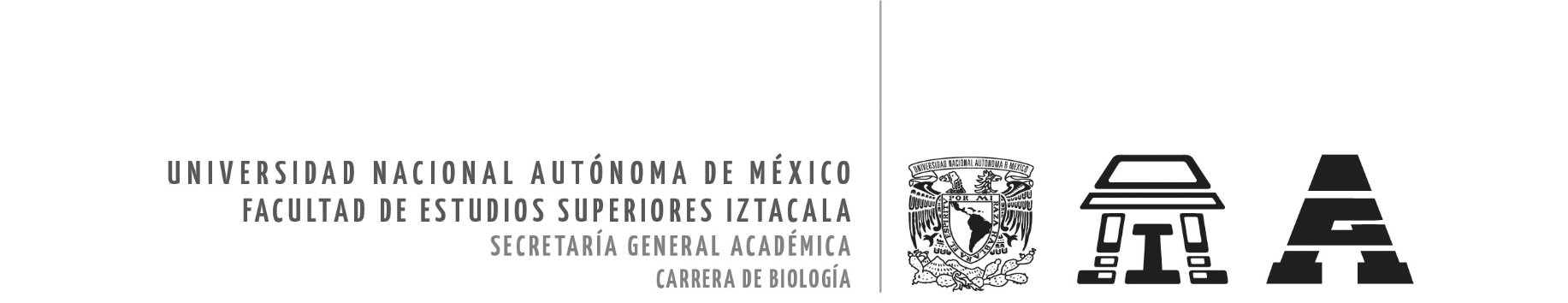 ANEXO 1BCARTA RESPONSIVALos Reyes Iztacala, Tlalnepantla, Estado de México a ___de _____ del 20__.DRA. MARÍA DEL CORO ARIZMENDI ARRIAGA DIRECTORA DE LA FES IZTACALAP R E S E N T EPor este medio hago de su conocimiento que estoy enterado que como parte de la formación profesional de la Carrera de Biología impartida en esta institución se tiene programada una práctica de campo correspondiente a la Asignatura de ______________________________, a cargo de los profesores: _____________________________ y ______________________________ misma que se llevará a cabo en _______________________, programada del ____ al____ del mes de __________ del ____.Tengo conocimiento que toda salida de campo implica un riesgo por diversos motivos, como: percances en el traslado, la observación o manejo de organismos vivos, las condiciones del ambiente, entre otros. Aunque los profesores responsables del grupo supervisan las actividades realizadas en las prácticas no es posible controlar todos los factores de riesgo que se pueden presentar, por lo cual se pide a los alumnos extremen precauciones para evitar cualquier evento imprevisto. Conozco que el horario de trabajo ha sido fijado en el itinerario (anexo), que ya conocen los alumnos. Se me ha informado que las actividades que los alumnos realicen fuera de dicho horario no son responsabilidad de los profesores. Por lo que el alumno será responsable de cualquier actividad que conlleve algún riesgo para él o alguno de los participantes de la práctica.Con base en lo anterior estoy de acuerdo que el alumno menor de edad:  _____________________________________ participe en esta actividad y se apegue al reglamento de salidas al campo vigente, Nombre del Padre o Tutor  ______________________________________________ Teléfono de contacto____________________	Firma  ____________________